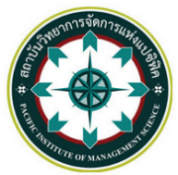 แบบขอรับการพิจารณาโครงร่างการวิจัยที่ส่งกลับเข้ามาภายหลังการปรับปรุงแก้ไข
(Resubmitted Protocol)รหัสโครงการวิจัย ..............................................
1. ชื่อโครงการวิจัย (ภาษาไทย) .....................................................................................................................
...................................................................................................................................................................
ชื่อโครงการวิจัย (ภาษาอังกฤษ)................................................................................................................
...................................................................................................................................................................
รหัสโครงการวิจัย.......................................................................................................................................
ชื่อหัวหน้าโครงการวิจัย.............................................................................................................................
ตําแหน่ง.....................................................................................................................................................
สังกัด.........................................................................................................................................................
หมายเลขโทรศัพท์..................................... อีเมล์ .....................................................................................2. โปรดระบุรายละเอียดสิ่งที่ได้ดําเนินการปรับปรุงแก้ไขตามข้อเสนอแนะของคณะกรรมการฯ
1)................................................................................................................................................................
................................................................................................................................................................
2)...............................................................................................................................................................
................................................................................................................................................................
3)...............................................................................................................................................................
..............................................................................................................................................................
หมายเหตุ: โปรดแนบเอกสารที่เกี่ยวข้องเพื่อประกอบการพิจารณา
3. คําอธิบายอื่น ๆ (ถ้ามี)
.................................................................................................................................................................
.................................................................................................................................................................
ลงชื่อ............................................................................
(............................................................................)
หัวหน้าโครงการวิจัย
วันที่...........เดือน..............................พ.ศ. .................ตารางเปรียบเทียบการแก้ไขเปลี่ยนแปลงโครงร่างการวิจัยและปรับเปลี่ยนรายละเอียด
ของโครงการวิจัยที่ได้รับการรับรองจากคณะกรรมการจริยธรรมการวิจัย
(Resubmitted Protocols and Protocol Amendment)
1. ชื่อโครงการวิจัย (ภาษาไทย) .....................................................................................................................
...................................................................................................................................................................
ชื่อโครงการวิจัย (ภาษาอังกฤษ)................................................................................................................
...................................................................................................................................................................
รหัสโครงการวิจัย.......................................................................................................................................
ชื่อหัวหน้าโครงการวิจัย.............................................................................................................................
ตําแหน่ง....................................................................................................................................................
สังกัด.........................................................................................................................................................
หมายเลขโทรศัพท์..................................... อีเมล์ ....................................................................................
2. ตารางเปรียบเทียบการแก้ไขเปลี่ยนแปลงโครงร่างการวิจัยและปรับเปลี่ยนรายละเอียดของโครงการวิจัย
ลําดับที่ หัวข้อและเนื้อหาเดิม หัวข้อและเนื้อหาที่ปรับใหม่ เหตุผลที่ปรับเปลี่ยน
ลงชื่อ............................................................................
(............................................................................)
หัวหน้าโครงการวิจัย
วันที่...........เดือน..............................พ.ศ. ..................ลําดับที่หัวข้อและเนื้อหาเดิมหัวข้อและเนื้อหาที่ปรับใหม่เหตุผลที่ปรับเปลี่ยน